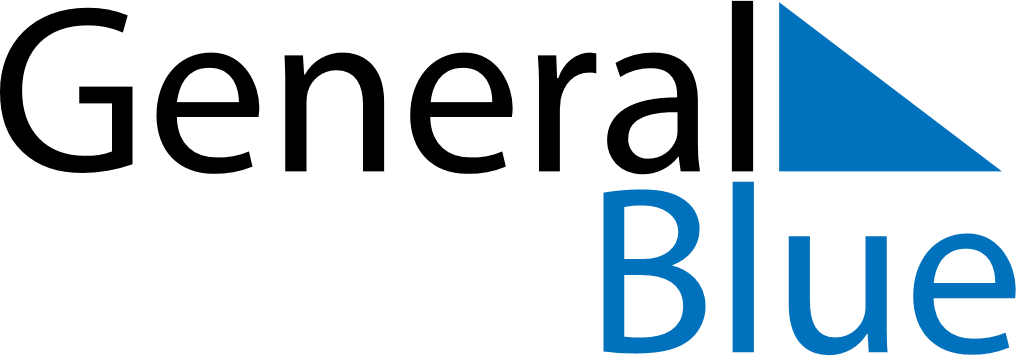 April 2018April 2018April 2018ArmeniaArmeniaMondayTuesdayWednesdayThursdayFridaySaturdaySunday12345678Motherhood and Beauty Day91011121314151617181920212223242526272829Mother’s Day30